Forças Invisíveis nos Bastidores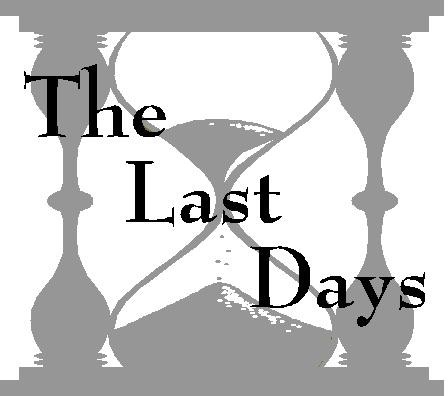 Lição 6Deus criou apenas coisas visíveis?Colossenses 1:16 	Quais seres super-humanos a Bíblia menciona?Salmos 8:5 	Alguém já viu um anjo?Números 22:31 	Qual tipo de anjos estavam parados na entrada do jardim do Éden quando o homem foi expulso?Gênesis 3:24 	Os anjos não são espíritos de pessoas mortas como alguns podem supor. Ninguém havia morrido quando Adão e Eva foram expulsos do Éden. A Bíblia definitivamente fala sobre a existência de seres inteligentes no universo antes da terra ser criada (Jó 38:4, 7).Os anjos são muito fortes?Salmos 103:20 	Com que velocidade eles se movem?Ezequiel 1:14 	O que eles foram enviados para fazer?Hebreus 1:14 	Como poderemos encontrar um anjo algum dia?Hebreus 13:2 	Como os anjos protegem o povo de Deus do perigo?Salmos 34:7 	Aqui vai algumas histórias de anjos ajudando o povo de Deus em tempos de crise pessoal: 1 Reis 19:1-8; Daniel 6:16-23; Atos 5:17-23; Atos 12:5-11.Como Deus protegerá Seu povo nas calamidades dos últimos dias?Salmos 91:11 	“Não temas o medo repentino, nem a desolação dos maus quando vier. Porque o ­SENHOR será a tua confiança; e guardará os teus pés de serem tomados”. Provérbios 3:25, 26.Os anjos são também atribuídos a crianças?Mateus 18:10 	Como a Bíblia descreve a lealdade dos anjos a Deus?Salmos 103:20 	Deus não poupou os anjos que fizeram o quê?2 Pedro 2:4 	O que é pecado?1 João 3:4 	Quem é o líder dos anjos rebeldes?Apocalipse 12:9 	Como ele se chamava antes de cair?Isaías 14:12 	Qual posição ele tinha no céu?Ezequiel 28:14 	Como ele era desde o dia que foi criado até que iniquidade foi encontrada nele?Ezequiel 28:15 	Em três palavras ou menos, o que Lúcifer fez para que Deus o expulsasse e tirasse sua posição como querubim ungido que cobre?Ezequiel 28:16 	Qual pecado ele cometeu primeiro em seu coração?Ezequiel 28:17 	A posição de quem ele cobiçou?Isaías 14:13, 14 	“Todo o que a si mesmo se exaltar será humilhado, e o que a si mesmo se humilhar será exaltado”. Lucas 18:14.2Qual foi a consequência disso no céu?Apocalipse 12:7 	Qual porcentagem dos anjos (simbolicamente referidos como “estrelas”) se juntou a Satanás em sua rebelião?Apocalipse 12:4 	A rebelião deles obteve êxito?Apocalipse 12:8 	O que aconteceu a Satanás e seus anjos?Apocalipse 12:9 	Eles agora estão sendo reservados em qual condição até o julgamento do grande dia?Judas 6 	A Bíblia fala dos anjos caídos como “espíritos imundos,” “espíritos maus,” e “demônios”. O trabalho das trevas deles está limitado a este mundo. Para uma ilustração de seu trabalho destrutivo sobre homem e animais quando incontrolados pelos poderosos anjos de Deus, leia Marcos 5:1-13.O que Satanás está fazendo agora?1 Pedro 5:8 	Por que ele desceu até nós agora em grande ira?Apocalipse 12:12 	O que devemos fazer para nos posicionar contra ele?Efésios 6:11 	“Porque não lutamos contra carne e sangue, mas contra os principados, contra as potestades, contra os governantes das trevas deste mundo, contra a maldade espiritual em regiões celestiais”. Efésios 6:12.Qual armadura precisamos?Efésios 6:14 		 Lombos cingidos com 	Couraça da 	(verso 15) Pés calçados com 	 (verso 16) Escudo da 	(verso 17) Capacete da 		  Espada do 		 que é 	Em quais três armadilhas Satanás pega as pessoas?1 João 2:16 	Embora Satanás faça suas ofertas parecer atraentes, seu propósito é destruir as pessoas. Jó 1:6-22 revela o conflito real por detrás das cenas sobre cada um de nós.Qual ação específica devemos tomar?Tiago 4:7, 8 	Se estivermos perto de Deus, qual promessa podemos reivindicar quando Satanás nos bombardear?Isaías 59:19 (última metade) 	Como são os anjos de Deus afetados quando decidimos nos colocar ao lado de Deus?Lucas 15:10 	À Luz da Palavra de Deus...□Entendo que um terço dos anjos transgrediram a lei de Deus, foram expulsos do céu e estãopresos nesta terra.□Entendo que Deus está preservando as vidas dos anjos ímpios até o dia do julgamento final.□Escolho estar no lado de Deus e desejo Seu poder para resistir as táticas de Satanás e outrosanjos em rebelião.Comentários adicionais: 	Nome: 	Próxima lição: Você Pode Ser Uma Nova Pessoa!